Тема недели: «Весна, весенние месяцы.» 20.04-.26.04.20        для детей групп №6,№9Запомни весенние месяцы по порядку:Весна-красна! Ты к нам пришлаС теплыми лучами, с быстрыми ручьями.Первым март пришел, белый снег сошел,За ним апрель отворит окно и дверь.А как май придет - все кругом расцветет.Составление рассказа «Три весны» (поле, река, лес) 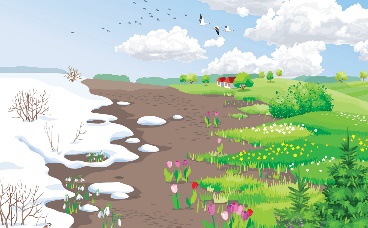 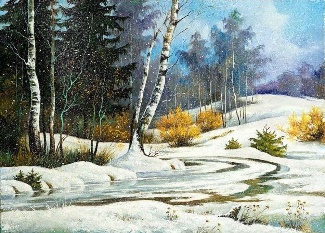 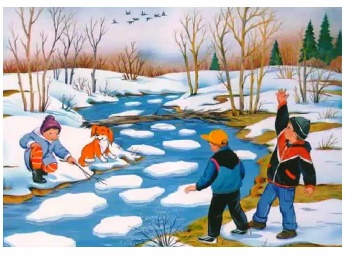 У природы три весны. Первая весна наступает в поле. Там быстро тает снег потому что, __________________________________________________________________.  Вторая весна наступает на реке. Лед тает, трещит и раскалывается на части. Третья весна наступает ___________.Там снег тает___________________, потому что солнышку мешают____________________________Когда снег растает, ___________________________________________________________________ .Тема: «Звуки  и буквы Ж, З»  Найди и раскрась буквы Ж, 3.Послушай стихотворение. Назови, какие слова со звуками «3», «Ж» ты услышал(а).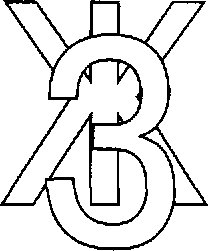 Золотистый, как из бронзы, Жук кружится возле розы. И жужжит: «Жу-жу, жу-жу! Очень с розами друж-жу!»Скажи, какие слова здесь зашифрованы. Напиши их в прямоугольниках.Прочитай слова и соедини с  соответствующей картинкой.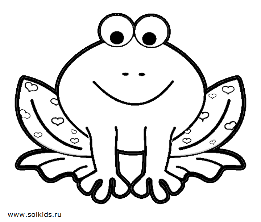 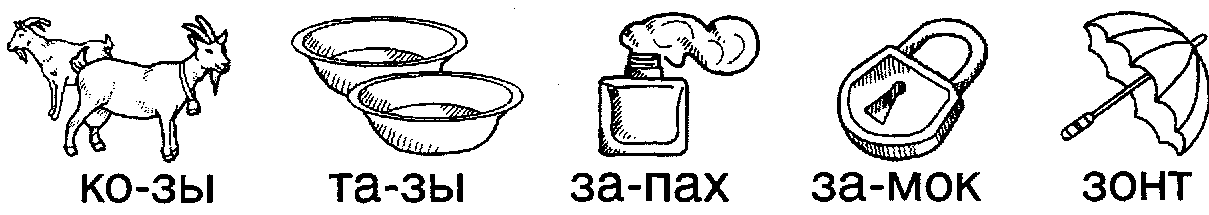 Напиши нужную букву Ж или З по смыслу. Прочитай предложение:У _____ука      усы.				У Ли____ы       ___онт.У осы   _____ало.					У ___ои       ко____а.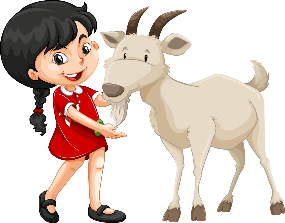 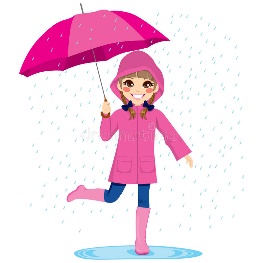 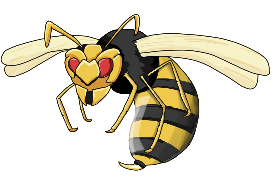 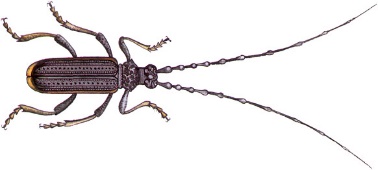 ОЗЫКХАЗА П БАЖАМЗОАКНЗТО2341541233214314253142